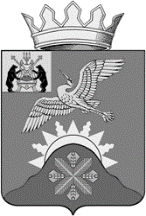 Российская ФедерацияНовгородская область Батецкий муниципальный районСОВЕТ ДЕПУТАТОВ БАТЕЦКОГО СЕЛЬСКОГО ПОСЕЛЕНИЯР Е Ш Е Н И ЕО внесении изменений в  Положение о порядке регистрации Устава территориального общественного самоуправления, осуществляемого на территории Батецкого сельского поселения	Принято Советом депутатов Батецкого сельского поселения 22 января 2019 года В целях обеспечения прав граждан на участие в территориальном общественном самоуправлении и на основании статьи 27 Федерального закона от 06 октября 2003 года N 131-ФЗ "Об общих принципах организации местного самоуправления в Российской Федерации", Устава Батецкого сельского поселения Совет депутатов  Батецкого сельского поселения РЕШИЛ: 1. Внести следующие изменения в Положение о порядке регистрации Устава территориального общественного самоуправления, осуществляемого на территории Батецкого сельского поселения:1.1. дополнить Положение приложением 5 «Реестр уставов территориального общественного самоуправления».1.2. абзац б) пункта 3 раздела 3. «Порядок рассмотрения заявления и принятия решения о регистрации Устава ТОС либо отказе в регистрации»  изложить в следующей редакции: «б) в реестр Уставов ТОС, форма которого установлена приложением 4 и приложением 5 к настоящему Положению». 2. Опубликовать решение в муниципальной газете «Батецкие вести» и разместить на официальном сайте Администрации Батецкого муниципального района.3. Решение вступает в силу со дня, следующего за днем его  официального  опубликования.   Заместитель председателяСовета депутатов Батецкого сельского поселения                                               В.Н. Бабаркинап. Батецкий22 января 2019 года№ 183-СДПриложение 5к Положению о порядке регистрации   Устава территориального общественногосамоуправления, осуществляемого натерритории Батецкого сельского поселения.                               РЕЕСТР УСТАВОВ ТЕРРИТОРИАЛЬНОГО ОБЩЕСТВЕННОГО САМОУПРАВЛЕНИЯ№ п/пНаименование ТОСРегистра-ционныйномерУстава ТОС, дата регистрацииДата утверждения Устава собранием граждан, проживающих на территории общественного самоуправленияОписание границ территории ТОСКоличество жителей с 16-летнего  возраста, зарегистри-рованных на территории ТОС на момент утверждения УставаФамилия, имя, отчество, должность лица, представившего Устав для регистрации и получившего зарегистрирован-ный УставФамилия, имя, отчество, должность лица, зарегистрировавшего Устав.Дата, подписьИнформация о внесении изменений в Устав